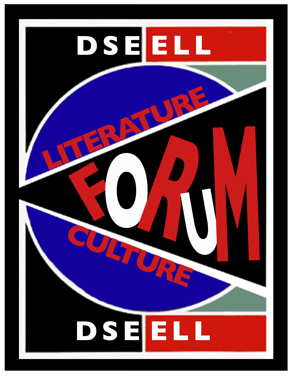 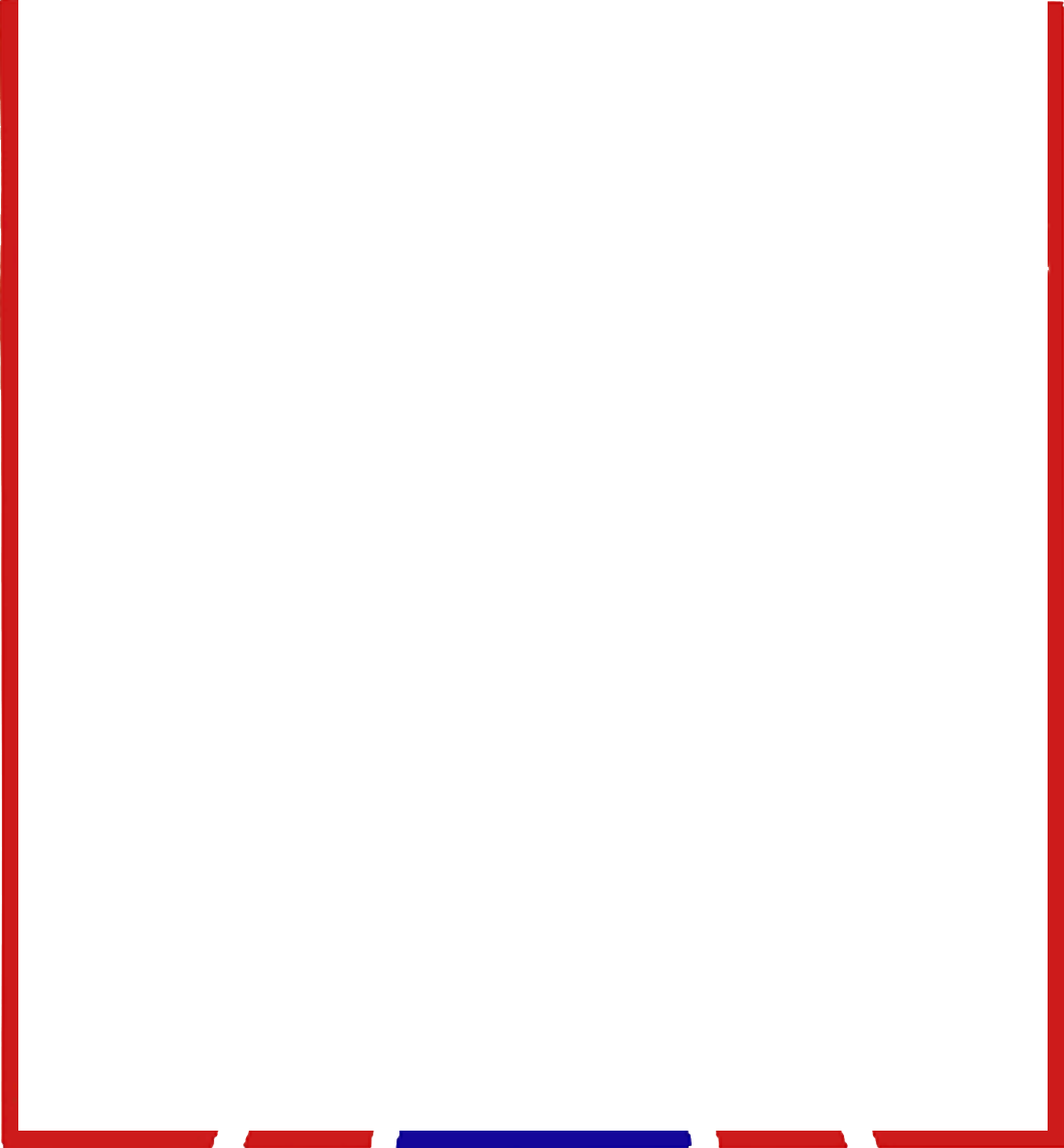 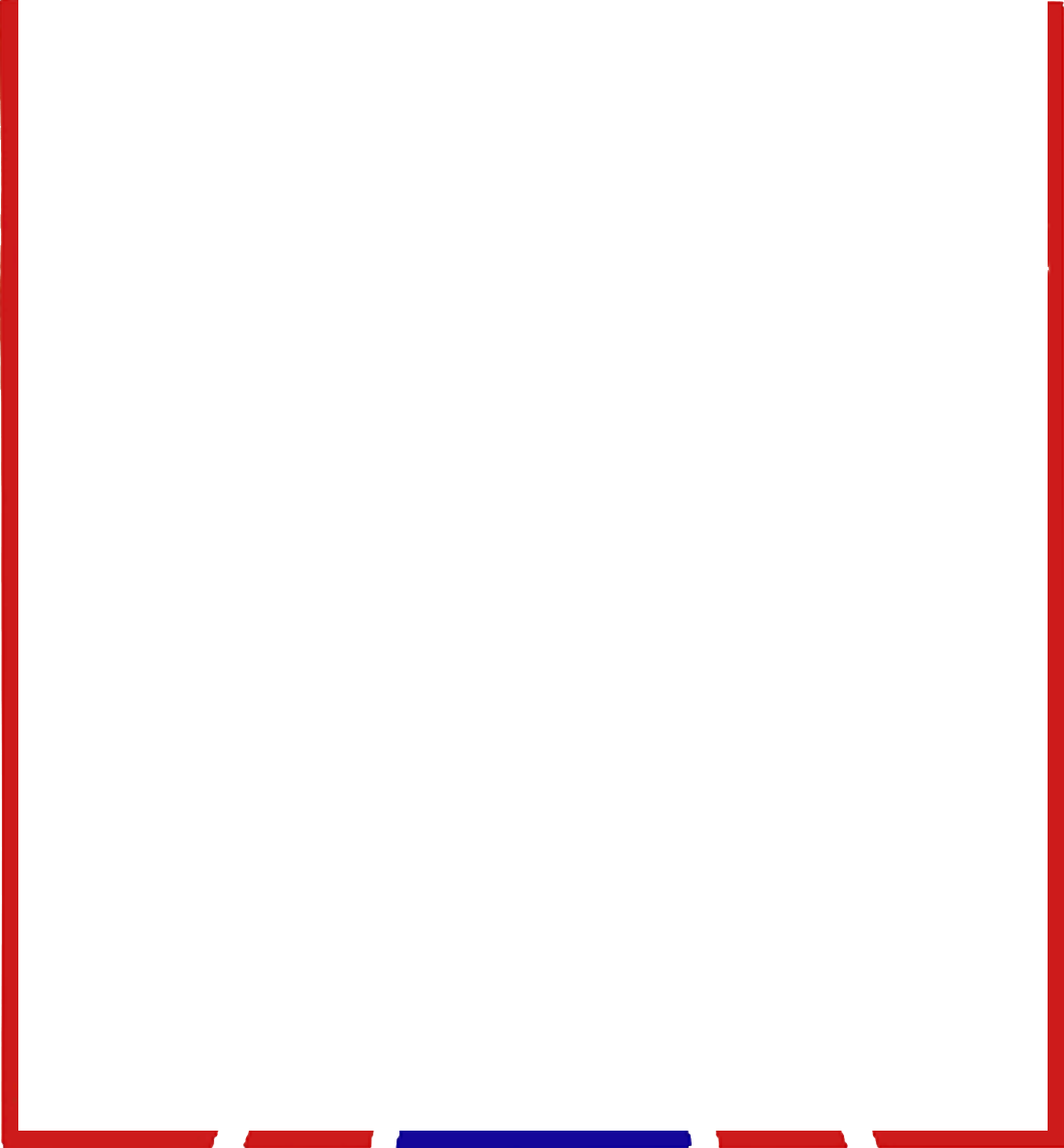 Slavic Literature and Culture Forum 400 Hagerty Hall1775 College RoadColumbus, OH 43210CONSTITUTIONArticle I - Name, Purpose, and Non-Discrimination Policy of the Organization.Section 1:	Slavic Literature and Culture ForumSection 2:	This organization promotes scholarship on topics pertaining to Slavic literature and culture and strives to advance scholarship in the field through discussion of members’ ongoing research. The organization also encourages the strengthening of the community of students and scholars that studies Slavic literature and culture.Section 3:	This organization does not discriminate on the basis of age, ancestry, color, disability, gender identity or expression, genetic information, HIV/AIDS status, military status, national origin, race, religion, sex, sexual orientation, protected veteran status, or any other bases under the law, in its activities, programs, admission, and employment. Article II – Membership: Qualifications and Categories of Membership.Voting membership of the Slavic Literature and Culture Forum is limited to graduate students currently enrolled at Ohio State University. Faculty, alumni, professionals and other persons desiring to partake in regular Slavic Literature and Culture Forum events are encouraged to become members but as non-voting associates or honorary members.Article III – Organization Leadership: Titles, Terms of Office, Type of Selection, and Duties of the Leaders.The Slavic Literature and Culture Forum shall be governed by leaders elected by members of the organization. A member may vote in an election only after they have held continuous membership for 6 months. Each of the positions below will be limited to a one-year term. New leaders for the following year shall be elected during the first Slavic Literature and Culture Forum meeting in May. A member is eligible to run for office only after they have held continuous membership in the organization for at least a year.Leaders may be appointed by the faculty advisor only in the case of extenuating circumstances.The President shall:oversee all the meetings and activities of this organizationensure that all members are abiding by the rules of the organizationThe Vice President shall:assume the responsibilities of President if the President is unable to fulfill their dutiesThe Treasurer shall:oversee the finances of the organizationmanage organization’s fundsmaintain balance of organization’s fundskeep record of all organization expendituresThe Secretary shall:take minutes of organization meetingsbe able to reproduce said minutes when requested by members and officesArticle IV – Method of Removing Officers and MembersOfficers and members of the Slavic Literature and Culture Forum are expected to always conduct themselves with dignity (especially during organizational functions). Officers and members are expected to treat other members of the organization with tolerance and respect. Failure to abide by this rule will result in immediate expulsion from the organization.An officer can be removed from office only if they have failed to fulfill the responsibilities of their position. Before an officer can be officially expelled from office, the following procedures must be followed:A formal complaint must be filed (in writing) with the organization’s faculty advisor.The complaint must be addressed during an organizational meeting.Voting members must elect an officer out of office with a majority vote (50% + 1).Article V – Advisor(s): Qualification Criteria.Advisor(s) of the Slavic Literature and Culture Forum must be a member of the University faculty. This person must also be a faculty member of the Department of Slavic and East European Languages and Literatures. Advisor(s) must adhere to the rules of the organization that are written in this constitution.Article VI – Meetings of the Organization: Required Meetings and Their Frequency.The Slavic Literature and Culture Forum will meet at least five times during the academic term except for summer.Article VII – Method of Amending Constitution: Proposals, Notice, and Voting Requirements.Proposed amendments should be in writing, should not be acted upon but read in the general meeting in which they are proposed, should be read again at two subsequent meetings and the general meeting in which the votes will be taken. Approval of an amendment will require at least two-thirds of voting members present (and to conduct business the organization must have present 50% + 1 of the total voting members of the organization).Article VIII – Method of Dissolution of Organization.The Slavic Literature and Culture Forum will be dissolved only in the case of extreme debt. In such a case, all organizational assets will be liquidated in an effort to pay existing debts. No one member will assume the debt of the organization. In the case of extreme debt, officers must meet with the faculty advisor before making a final decision to dissolve the organization.